Спецификацияконтрольных измерительных материалов для проведенияпромежуточной аттестациипо музыке для 3 класса1. Назначение работы	 Диагностическая работа проводится с целью определения уровня усвоения учащимися 3-х классов предметного содержания курса музыки по программе начальной школы и выявления элементов содержания, вызывающих наибольшие затруднения.Задачи:-выявление уровня овладения знаниями, умениями, навыками, предусмотренными стандартом по музыке;-выявление уровня сформированности учебных действий;-выявление уровня сформированности навыков самоконтроля при выполнении учебных заданий.2. Условия проведения работыПри проведении работы предусматривается строгое соблюдение порядка организации и проведения промежуточной аттестации.Ответы учащиеся записывают в бланк тестирования.3. Время выполнения работыНа выполнение всей работы отводится 45 минут.4. Содержание и структура работыСостоит из одного варианта. Вариант работы состоит из 17 заданий:  задания А 1- А 9 с выбором одного верного ответа из четырех предложенных,  задания В 1 и В 2 на знание музыкальных терминов, ответ- слово, задание В 3 соединить между собой цепочки авторов и музыкальных произведений, ответ- слово, задание В 4 - написать ноты, задание В 5  определить жанры, ответ- слово, задание В 6 - запись слов, задание В 7 - написать названия музыкальных инструментов, задание В 8 - написать название предмета, изображенного на рисунке.  В  варианте представлены как задания базового уровня сложности, так и задания повышенного  уровня сложности. Структура теста: 2 раздела - А и В.  Раздел А содержит 9 заданий с выбором ответа (из четырёх вариантов ответа,  среди которых,  только один является верным. Раздел В содержит 8 заданий в которых ответом будут служить развернутые ответы. Дополнительные материалы и инструменты: цветные карандаши. Содержание теста охватывает учебный материал по музыке,  изученный в 3 классе.5. Распределение заданий диагностической работы по содержанию и проверяемым умениямПроверочные материалы включают основные элементы содержания курса музыки начальной школы.        Распределение заданий по основным содержательным блокам учебного курса представлено в таблице:6. Перечень проверяемых умений представлен в таблице7. Проверяемые элементы содержания диагностической работы по музыке для 3-х классов8. Система оценивания  заданий и работы в целомЗадания А1 - А 9 с выбором ответа оцениваются в 0 или 1 балл. Задания с развернутым ответом  В 1- В 2 оцениваютсяв 0 или 2 балла, а задания с развернутым ответом В 3- В 8 оцениваются в 0 или 4 балла. Максимальный тестовый балл за выполнение всей работы –37  балл.Ответы на тестЧасть А  Часть ВЗа выполнение контрольной работы учащиеся получают отметки по пятибалльной шкале.Перевод тестовых баллов в школьные отметкиЗа каждое верно выполненное задание из I  части ставится 1 балл,  за каждое верно выполненное задание из II части- В1, В2 ставится 2 балла,  а в заданиях В3-  В8  ставится 4 балла, при допущении ошибки - 0 баллов.Тест по музыкедля промежуточной аттестации обучающихся 3 классаДата проведения____________________________________________Фамилия, имя_____________________________________________ИНСТРУКЦИЯ ДЛЯ УЧАЩИХСЯПрочитай внимательно задание, выбери ответ из нескольких предложенных и обведи цветным карандашом букву, стоящую рядом с ответом, который ты считаешь верным. Если ты не знаешь, как выполнить задание, пропусти его и переходи к следующему. Если останется время, ты можешь ещё раз попробовать выполнить пропущенные задания.Если ты ошибся и хочешь исправить свой ответ, то зачеркни квадрат и закрась тот квадрат, который считаешь верным.На выполнение работы отводится 45 минут.Желаем успеха!      А 1. Инструмент симфонического оркестра:             а) ложки, б) флейта, в) баян, г) бубен       А 2.   Инструмент русского народного оркестра:              а) балалайка, б) гобой, в) валторна, г) флейта.      А 3.  Значок, с помощью которого записывают музыку:             а) нота, б) рондо, в) баритон, г) романс.      А 4.  Музыкальный спектакль, в котором персонажи танцуют под музыку оркестра:            а) опера, б) увертюра, в) балет, г) соната.       А 5.  Музыкальный спектакль, в котором персонажи  поют и танцуют под музыку оркестра:           а) балет, б)вальс, в) опера, г) увертюра.     А 6. Сочинитель музыки            а) актёр, б) слушатель, в) певец, г) композитор             А 7. Руководитель оркестра             а) солист, б) слушатель, в) скрипач, г) дирижёр      А 8.  Главный герой этой оперы – новгородский купец и путешественник, гусляр:            а) «Снегурочка», б) «Руслан и Людмила», в) «Иван Сусанин», г) «Садко»   А 9. Этот музыкальный термин переводится как «начало», «открытие»          а) увертюра, б) лад, в) ) мелодия , г) ритм      В 1. Что обозначает слово:         а)    «пиано»  ____________                          б)   «форте» ________________              В 2. Как называется инструмент состоящий из двух слов  «пиано»  и «форте»В 3. Установите соответствие между композиторами и их произведениямиа) М.И Глинка                                                    «Снегурочка»б) П.И. Чайковский                                            «Руслан и Людмила»в) Н.А.Римский-Корсаков                                «Детский альбом»       В 4. Назовите  ноты  изображенные  на  нотных   линеечках.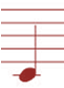 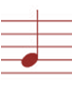 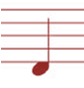 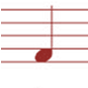 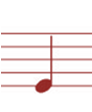 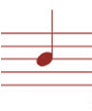                               1                            2.                              3.                         4.                               5.                              6.       В 5. Определите  музыкальные  жанры   (танец, марш и песня).   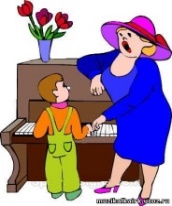 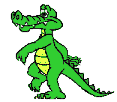 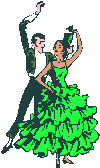                                                           1.                                                 2.                                          3.        В 6. Придумай и запиши  слова,  в которых встречаются  ноты:     «РЕ», «ЛЯ», «ДО» _______________________________________________________        В 7. Подпишите названия музыкальных инструментов.      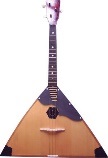 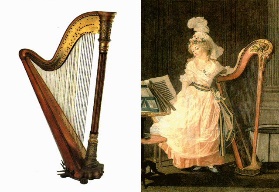 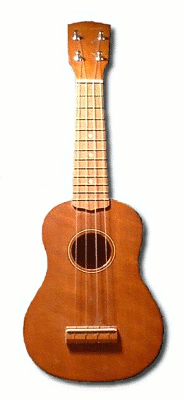 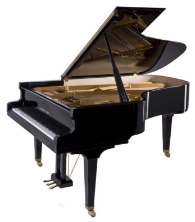        1.               2.                     3.                       3.        В 8. Что это?  ___________________________________________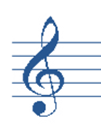 Бланк ответаДата:Класс_____________Фамилия, имя_______________________________________Часть А Часть В№Содержательные блокиЧисло заданий в варианте1Элементарные сведения о музыке32Средства музыкальной выразительности13Музыкальные инструменты44Музыкальные жанры15Музыкальная форма16Музыкальный образ17Характер музыки18Интонационно-образная природа музыки19Стилевая основа музыки110Возможности музыкальных форм в воплощении музыкального образа и его развития111Характерные черты различных направлений в музыке2№ п/пБлоки проверяемых умений1Знание музыкальных инструментов, их тембров и выразительных возможностей2Знание музыкальных жанров3Знание музыкальных форм4Знание средств музыкальной выразительности5Умение анализировать и характеризовать музыкальный образ6Умение находить соответствие содержания музыки и её выразительных средств7Уметь производить целостный анализ музыкального произведения8Уметь создавать в воображении музыкальные композиции9Знание произведений русской и зарубежной классикиКодПроверяемые элементы содержанияВ 4     В 8     В 1Элементарные сведения о музыкеА 8Средства музыкальной выразительностиА 1А 2В 7В 2Музыкальные инструментыВ 5Музыкальные жанрыА 9Музыкальная формаА 3Музыкальный образА 7Характер музыкиВ 6Интонационно-образная природа музыкиА 4Стилевая основа музыкиА 5Возможности музыкальных форм в воплощении музыкального образа и его развитияВ 3А 6Характерные черты различных направлений в музыкеА 1А 2А 3А 4А 5А 6А 7А 8А 9баааггггаВ 1В 2В 3В 4В 5В 6В В 8пиано-тихофорте- громкоФортепианоМ. И. Глинка опера «Руслан и Людмила», П. И. Чайковский «Детский альбом» Н. А. Римский – Корсаков  опера «Снегурочка»До, соль, ре, фа, ми, сиПесня. Марш. Танец Доля, река, дом, крекет, доска, доктор, ремонт, рельсыБалалайка арфа, гитара, рояль Скрипичный ключА 1А 2А 3А 4А 5А 6А 7А 8А 9В 1В 2В 3В 4В 5В 6В 7В 8